Тема: «Звук [С’] (сь)».1.	Закрепить с ребенком, что звук [С’] согласный, глухой,
мягкий. Звук [С’] согласный, потому что воздух изо рта выходит
не свободно, во рту есть преграда - кончик языка и нижние
зубки (кончик языка прижимается к нижним зубам).Звук [С’] глухой, потому что в горлышке не звенит голосок. Звук [С’] согласный, мягкий звук. Если после согласного звука [С’] следует гласный звук, то согласный звук [С’] звучит мягко.Согласный, глухой, мягкий звук [С’]обозначаем квадратом зелёного цвета. Все согласные мягкие звуки обозначаем зелёными квадратами.2.	Нарисовать или наклеить по 2 картинки со словами на звук [С’]
(сь) в начале, в середине и в конце слова.О Б Р А З Е Ц.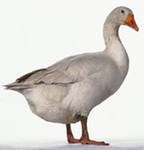 СИТО	АПЕЛЬСИН	ГУСЬ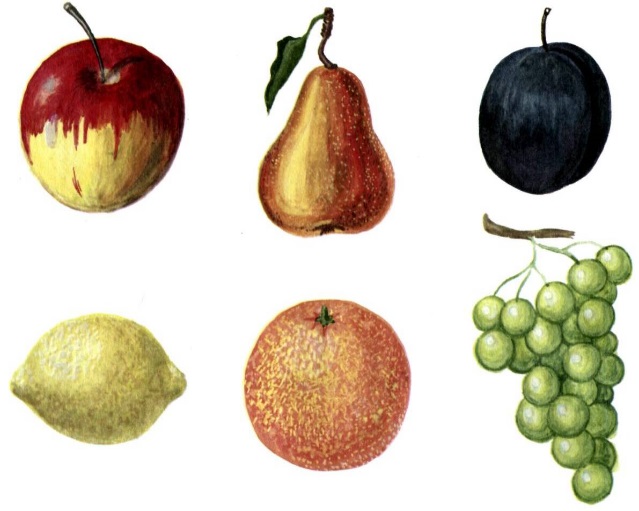 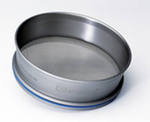 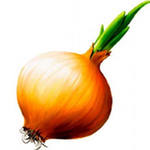 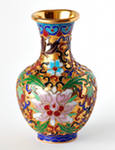 3.Выучить   с ребенком слова на звук [С’] (знать не менее 5 слов). Поиграть в игры:«Кто больше придумает слов со звуком [С’]?»«Я назову слово, а ты скажи, где спрятался звук [С’] в слове?»( Сима, гуси, сено, гусь, сито, беседка, осень, сила, лось, семь, рысь.) «Какое слово лишнее?»(Не содержит звук [С’]): сито, сила, липа, Сима; сено, Нина, Сева, сети; сетка, сирень, Тёма, Сёма; гусь, тень, рысь, весь; осень, олень, Ася, Вася.)4. Предложить ребенку рассказать по звукам слова, но сначала определять по гласным количество слогов (частей), позицию гласных звуков в слове и звука [С’]; слова произносить по слогам, гласные звуки произносить протяжно.Слова для звукового анализа: ЛОСЬ, ЛОСИ, СИМА, НОСИК, НОСИМ, УСИКИ.Выложить звуко-буквенный анализ следующих слов.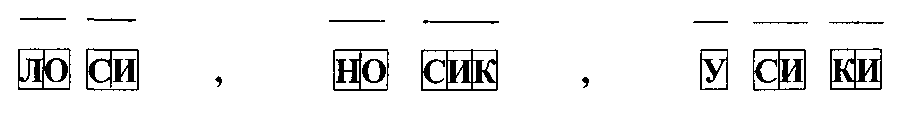 6. Читать слова по слогам, находить длинные и короткие слова по количеству слогов (частей).Звук [С’]в началеЗвук [С’]в серединеЗвук [С’] в концесловасловасловаСима, сито, сила, сирень,гуси, лоси,такси,гусь, лось, рысь,селёдка, семь, сестра,апельсин, беседка, осень,карась и т.д.Сева, сено, семечки и т.д.Вася, Ася и т.д.СИ-МАНО-СИКНО-СИ-ЛИСИ-ЛАНО-СИМКО-СИ-ЛИЛО-СИКО-СИМЛО-СИ-НЫО-СИВИ-СИМУ-КУ-СИЛВА-СИУ-СИ-КИУ-КУ-СИ-ЛАА-СИО-СИ-НЫВА-СИ-ЛИ-СА